ＦＡＸ送信先　099-225-1511古本等で森林づくり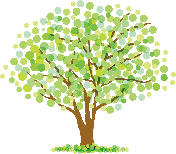 【お申込書】贈与承諾書　　　□　確認しました（ご確認のうえ，□にチェック✓をお願いします）私は，公益財団法人かごしまみどりの基金（以下「かごしまみどりの基金」）が実施する寄付プログラム「古本等で森林づくり」（ブックオフコーポレーション株式会社が運営するブックオフ公式インターネットサイト「ブックオフオンライン」で提供している「キモチと。」サービスを利用した寄付プログラム。以下「本プログラム」）に参加するにあたり，以下の内容を理解したうえで，そのすべてに同意します。私は，私が所有する本・ＣＤ・ＤＶＤ・ゲームソフト等の本プログラム対象物品（以下「本件物品」）を，かごしまみどりの基金に贈与します。私は，私がかごしまみどりの基金に贈与した本件物品を，かごしまみどりの基金がブックオフコーポレーション株式会社に全て売り渡し，又は引き渡し，本件物品の売却代金をかごしまみどりの基金が受領することを了承します。また，本件物品の売却代金を受領する権利は私にないことを確認します。私は，かごしまみどりの基金がブックオフコーポレーション株式会社から受領した売却代金を，かごしまみどりの基金が行う緑化推進事業への寄付として活用することを了承します。私は，かごしまみどりの基金およびブックオフコーポレーション株式会社が，私の氏名等の個人情報を共同で取得し，下記に記載した目的にのみ使用することを了承します。個人情報の利用目的について　□　確認しました（ご確認のうえ，□にチェック✓をお願いします）かごしまみどりの基金およびブックオフコーポレーション株式会社は，本サービスにおいて，以下に掲げる利用目的の範囲内において，適切に個人情報を利用させていただきます。＜利用目的＞・本プログラムに関わるご本人確認，取引に関するご連絡，お問い合わせ・かごしまみどりの基金が発行する広報誌・ダイレクトメール等の発送・ブックオフコーポレーション株式会社の商品，メールマガジン，ダイレクトメール，ＦＡＸの配信，発送・サービスの利用動向等の統計的資料作成・上記各目的に必要な範囲内でのプックオフコーポレーション株式会社への提供［お問い合わせ］公益財団法人かごしまみどりの基金  http://www.k-green.jp〒892-0816　鹿児島市山下町9-15　TEL:099-225-1426  FAX:099-225-1511  メール：bokin@k-green.jpふりがなお申込日令和 　  年　  月  　日お名前お申込日令和 　  年　  月  　日ご住所〒　　　-〒　　　-〒　　　-〒　　　-集荷先のご住所〒　　　-〒　　　-〒　　　-〒　　　-ご連絡先TEL  (　　 )-(　　　 )-(　　　 ） 自宅 ・ 職場 · 携帯　いずれかに○を付けてください。TEL  (　　 )-(　　　 )-(　　　 ） 自宅 ・ 職場 · 携帯　いずれかに○を付けてください。TEL  (　　 )-(　　　 )-(　　　 ） 自宅 ・ 職場 · 携帯　いずれかに○を付けてください。TEL  (　　 )-(　　　 )-(　　　 ） 自宅 ・ 職場 · 携帯　いずれかに○を付けてください。集荷希望日集荷希望日　令和 　  年　  月  　日　(  )お申込の日から 1週間以降の日付をご指定ください。　令和 　  年　  月  　日　(  )お申込の日から 1週間以降の日付をご指定ください。お預かりする箱数 　　箱集荷時間帯集荷時間帯9～13時 ・ 13～15時　・　15～18時　・　18～20時　ご希望の時間帯を○で囲んでください。9～13時 ・ 13～15時　・　15～18時　・　18～20時　ご希望の時間帯を○で囲んでください。9～13時 ・ 13～15時　・　15～18時　・　18～20時　ご希望の時間帯を○で囲んでください。※ 集荷日，時間帯，箱数を変更する場合は，集荷予定日前日の午前10時までに，（公財）かごしまみどりの基金　TEL 099-225-1426、FAX 099-225-1511)へご連絡ください。※ 集荷日，時間帯，箱数を変更する場合は，集荷予定日前日の午前10時までに，（公財）かごしまみどりの基金　TEL 099-225-1426、FAX 099-225-1511)へご連絡ください。※ 集荷日，時間帯，箱数を変更する場合は，集荷予定日前日の午前10時までに，（公財）かごしまみどりの基金　TEL 099-225-1426、FAX 099-225-1511)へご連絡ください。※ 集荷日，時間帯，箱数を変更する場合は，集荷予定日前日の午前10時までに，（公財）かごしまみどりの基金　TEL 099-225-1426、FAX 099-225-1511)へご連絡ください。※ 集荷日，時間帯，箱数を変更する場合は，集荷予定日前日の午前10時までに，（公財）かごしまみどりの基金　TEL 099-225-1426、FAX 099-225-1511)へご連絡ください。